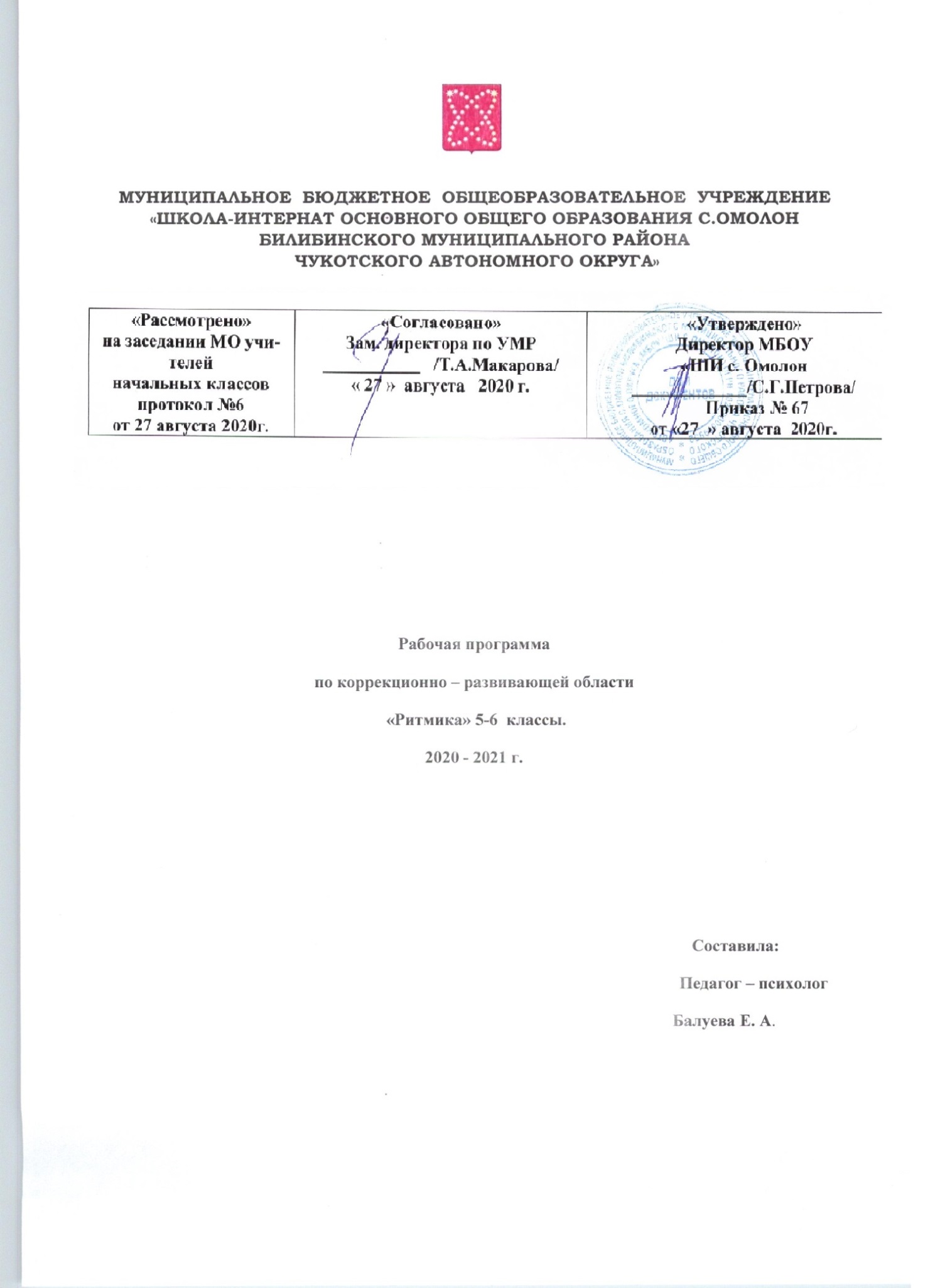 Важной задачей, имеющей коррекционное значение, является развитие музыкально-ритмических движений, в ходе формирования которых интенсивно происходит эмоционально-эстетическое развитие детей, а также коррекция недостатков двигательной сферы. В процессе движений под музыку происходит их пространственно-временная организация, они приобретают плавность, становятся более точными и т. д. При этом повышается их общая выразительность. Занятия хореографией способствуют коррекции осанки, развитию координации движений, дают возможность переключаться с одного вида движения на другой, а также занятия оказывают влияние на личностный облик детей: у них формируется чувство партнерства, складываются особые отношения со сверстниками.Рабочая программа коррекционно – развивающих занятий  внеурочной деятельности «Ритмика» составлена на основе: - Устава МБОУ «ШИ с. Омолон»;- ООО ООП;- Учебный план обучающихся с ОВЗ 5 класса МБОУ «ШИ с. Омолон»  на 2019 – 2020 учебный годПрограмма детализирует и раскрывает содержание федерального государственного образовательного стандарта образования обучающихся с ЗПР определяет общую стратегию обучения, воспитания и развития обучающихся с ОВЗ средствами учебного предмета.Цель предмета: всестороннее развитие ребенка с ОВЗ, формирование средствами музыки и ритмических  движений, разнообразных умений, способностей, качеств личности средствами танцевального искусства.Задачи:развитие двигательной активности, как основы здорового образа жизни, укрепление физического  и психического здоровья детей,развитие общей моторики,эмоционально-волевое развитие учащихся,использование специфических средств искусства танца для гармонизации развития учащихся, расширения рамок культурного и исторического образования детей,использовать этические особенности танца для воспитания нравственности, дисциплинированности, чувства долга, коллективизма, организованности.Все разновидности форм разнопланово пронизаны идеей координации и коррекции. Они стимулируют развитие точности, ловкости, реакции, эмоций, мимики, воспитывают ансамблевую слаженность, а психогимнастические упражнения под музыку корригируют нагрузку на эмоции и двигательную активность детей, развивают самоконтроль, самооценку, способствуют своевременному переключению ребенка с одного вида деятельности на другой.Рабочая программа  рассчитана на 2 год изучения в средней школе из расчета 1 час в неделю, всего – 68 часовв   5  классе на 68 часа, 2 часа в неделю, 68 учебных недель;в   6  классе на 68 часа, 2 часа в неделю, 68 учебных недель.Содержание программы5 классРитмикаРитмические упражнения, музыкальные игры, музыкальные задания по слушанию и анализу танцевальной музыки. Упражнения для развития музыкальности.Танцевальная азбукаУпражнения, способствующие развитию и укреплению мышц, исправлению физических недостатков в осанке, вырабатывающие умения владеть своим телом. Совершенствование двигательных навыков.ТанецРазучивание танцевальных элементов, составление комбинации. Самостоятельное придумывание несложных танцев.Творческая деятельностьРазучивание игр, этюдов, пантомимических сценок, творческая импровизация.6 классРитмикаУпражнения на развитие чувства ритма, музыкальности. Развитие мышечного чувства и чувства равновесия, быстроты, точности и скорости реакции.Танцевальная азбукаИзучение основных позиций тела, рук и ног, постановки корпуса, способствующих коррекции двигательных навыков.ТанецРазучивание танцевальных элементов, комбинации, составление и постановка танцев.Творческая деятельностьРазучивание игр, этюдов, пантомимических сценок, творческая импровизация.В результате реализации программы внеурочной деятельности   обеспечивается достижение обучающимися с ЗПР:Предметных результатов: 5 классМинимальный уровень:овладение элементами музыкальной культуры, в процессе формирования интереса к музыкальному искусству и музыкальной деятельности;эмоциональное осознанное восприятие музыки во время слушания музыкальных произведений;способность к элементарному выражению своего отношения к музыке в слове (эмоциональный словарь), пластике, жесте, мимике;умение откликаться на музыку с помощью простейших движений и пластического интонирования;соотносить темп движений с темпом музыкального произведения;выполнять игровые и плясовые движения;выполнять задания после показа и по словесной инструкции учителя;начинать и заканчивать движения в соответствии со звучанием музыки.Достаточный уровень:понимание роли музыки в жизни человека, его духовно-нравственном развитии;сформированность элементарных эстетических суждений;способность к эмоциональному отклику на музыку разных жанров;умение воспринимать музыкальные произведения с ярко выраженным жизненным содержанием, определение их характера и настроения;умение откликаться на музыку с помощью простейших движений и пластического интонирования, драматизация пьес программного характера;уметь самостоятельно принимать правильное исходное положение в соответствии с содержанием и особенностями музыки и движения;организованно строиться (быстро, точно);сохранять правильную дистанцию в разных танцевальных рисунках;самостоятельно определять нужное направление движения по словесной инструкции учителя, по звуковым и музыкальным сигналам;соблюдать темп движений, обращая внимание на музыку, выполнять общеразвивающие упражнения в определенном ритме и темпе;легко, естественно и непринужденно выполнять все игровые и плясовые движения;ощущать смену частей музыкального произведения в двухчастной форме с контрастными построениями.6 классМинимальный уровень:уметь выполнять комплексы упражнений;уметь сознательно управлять своими движениями;определять характер музыки словами (грустный, веселый, спокойный, плавный, изящный);правильно определять сильную долю в музыке и различать длительности нот;уметь грамотно исполнять движения;начинать и заканчивать движение вместе с музыкой;уметь ориентироваться в пространстве: выполнять повороты, двигаясь по линии танца.Достаточный уровень:уметь координировать движения - рук, ног и головы, при ходьбе, беге, галопе;четко определять право и лево в движении и исполнении упражнения с использованием предметов;уметь работать в паре и синхронизировать движения.уметь свободно держать корпус, голову и руки в тех или иных положениях;выполнять основные движения упражнений с предметами и без них под музыку на 2/4, 3/4 и 4/4;владеть изученными танцевальными движениями разных характеров и музыкальных темпов.Календарно – тематическое планирование5 класс6 классурокаТемаК-во часовДатаДата1 четверть1 четверть1 четверть1 четвертьТанцевальная азбукаТанцевальная азбукаТанцевальная азбука1Основное положение стоя.22Основное положение рук.23Исходные положения ног.2ТанецТанецТанец4Упражнение в напряжении и расслаблении мышц ног.2РитмикаРитмикаРитмикаРитмика5Раскачивание рук и корпуса.26Круговые махи рук (мельница) с усилением до прыжка.2Творческая деятельностьТворческая деятельностьТворческая деятельностьТворческая деятельность7Выпады вперёд и в сторону с пружинным движением в колене.28Сгибание вперёд и разгибание корпуса (катушка).22 четверть2 четвертьТанецТанецТанецТанец9Повороты корпуса.2Танцевальная азбукаТанцевальная азбукаТанцевальная азбукаТанцевальная азбука10Круговые махи одной рукой.211Отведение ноги назад махом (качание ноги)2РитмикаРитмикаРитмикаРитмика12Кто дольше стоит на полупальцах?213«Пружинка» (пружинное полуприседание, вставание на полупальцы), подпрыгивание2ТанецТанецТанецТанец14Игра с мячом. Пружинное движение рук.215«Тяжёлые руки». Маховые движения.2Творческая деятельностьТворческая деятельностьТворческая деятельностьТворческая деятельностьТворческая деятельность16«Мельница» (круговые махи)23 четверть3 четвертьТворческая деятельностьТворческая деятельностьТворческая деятельностьТворческая деятельность17«Поющие руки» (плавные движения рук).218«Спокойный рассказ» (плавные движения).219Решительный и настороженный шаг.2Танцевальная азбукаТанцевальная азбукаТанцевальная азбукаТанцевальная азбука20Пружинный шаг.221Ходьба на полупальцах.2РитмикаРитмикаРитмикаРитмика22Смена бега на шаг и обратно.223Игра «Ускоряй и замедляй».2ТанецТанецТанецТанец24Игра «Нетерпеливые бегуны».225«Ручейки и потоки» (лёгкий и сильный бег).2Творческая деятельностьТворческая деятельностьТворческая деятельностьТворческая деятельность26«Попрыгунчики» (лёгкое подпрыгивание на месте).227«Мячики» (острое подпрыгивание на месте).24 четверть4 четвертьТанцевальная азбукаТанцевальная азбукаТанцевальная азбукаТанцевальная азбука29«Заводим волчки» (поскоки на месте и кружение поскоками).2ТанецТанецТанецТанец28«Радуемся солнышку» (сильные поскоки)230«Танцуем галопом».2Творческая деятельностьТворческая деятельностьТворческая деятельностьТворческая деятельность31«Наездники» (прямой галоп).2РитмикаРитмикаРитмикаРитмика32Шаг с притопом на движение (дробный шаг)2ТанецТанецТанецТанец33Выставление ноги на пятку с полуприседанием.234Танец "полька".2урокаТемаК-во часовДатаДата1 четверть1 четверть1 четверть1 четвертьТанцевальная азбукаТанцевальная азбукаТанцевальная азбука1Основное положение стоя.22Основное положение рук.23Исходные положения ног.2ТанецТанецТанец4Упражнение в напряжении и расслаблении мышц ног.2РитмикаРитмикаРитмикаРитмика5Раскачивание рук и корпуса.26Круговые махи рук (мельница) с усилением до прыжка.2Творческая деятельностьТворческая деятельностьТворческая деятельностьТворческая деятельность7Выпады вперёд и в сторону с пружинным движением в колене.28Сгибание вперёд и разгибание корпуса (катушка).22 четверть2 четвертьТанецТанецТанецТанец9Повороты корпуса.2Танцевальная азбукаТанцевальная азбукаТанцевальная азбукаТанцевальная азбука10Круговые махи одной рукой.211Отведение ноги назад махом (качание ноги)2РитмикаРитмикаРитмикаРитмика12Кто дольше стоит на полупальцах?213«Пружинка» (пружинное полуприседание, вставание на полупальцы), подпрыгивание2ТанецТанецТанецТанец14Игра с мячом. Пружинное движение рук.215«Тяжёлые руки». Маховые движения.2Творческая деятельностьТворческая деятельностьТворческая деятельностьТворческая деятельностьТворческая деятельность16«Мельница» (круговые махи)23 четверть3 четвертьТворческая деятельностьТворческая деятельностьТворческая деятельностьТворческая деятельность17«Поющие руки» (плавные движения рук).218«Спокойный рассказ» (плавные движения).219Решительный и настороженный шаг.2Танцевальная азбукаТанцевальная азбукаТанцевальная азбукаТанцевальная азбука20Пружинный шаг.221Ходьба на полупальцах.2РитмикаРитмикаРитмикаРитмика22Смена бега на шаг и обратно.223Игра «Ускоряй и замедляй».2ТанецТанецТанецТанец24Игра «Нетерпеливые бегуны».225«Ручейки и потоки» (лёгкий и сильный бег).2Творческая деятельностьТворческая деятельностьТворческая деятельностьТворческая деятельность26«Попрыгунчики» (лёгкое подпрыгивание на месте).227«Мячики» (острое подпрыгивание на месте).24 четверть4 четвертьТанцевальная азбукаТанцевальная азбукаТанцевальная азбукаТанцевальная азбука29«Заводим волчки» (поскоки на месте и кружение поскоками).2ТанецТанецТанецТанец28«Радуемся солнышку» (сильные поскоки)230«Танцуем галопом».2Творческая деятельностьТворческая деятельностьТворческая деятельностьТворческая деятельность31«Наездники» (прямой галоп).2РитмикаРитмикаРитмикаРитмика32Шаг с притопом на движение (дробный шаг)2ТанецТанецТанецТанец33Выставление ноги на пятку с полуприседанием.234Танец "полька".2